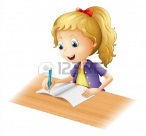 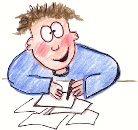 IPEELL Marking Sheet – story text Yr1IIntroductionI have an introduction at the beginning that introduces Jack and who he lived with or where he lived.2PPoint x 3(make your point)   I have included most main parts of the story…for example- Jack sells the cow for beans, his mother is furious, the beanstalk grows, Jack climbs, Jack goes into the castle, a giant appears, Jack steals magic harp/gold coins/hen     2EExplain(explain your reasons) I have used expanded noun phrases…. for example-young boy or black cow.2EEndingI have included an ending…….for example-Jack chopped the beanstalk down and lived happily ever after2LLinksI have used Co-ordinating conjunctions-and, but, soI have used  sentence starters such a Next, Then, Soon, After that.1 2LLanguagePunctuation is capital letter at the start and full stop at the end of a sentence.Some sentences punctuated correctlyMost sentences punctuated correctly All sentences punctuated correctly Most of my sentences make sense 1262Total     /19 Choose 2 new targets to improve.  Look at your scores to help you decide and write them on a writing bookmark.